Сотрудники Центра гигиены и эпидемиологии в Краснодарском крае оказывают поддержку бойцам на передовой с самого начала спецоперации. Сложилась традиция оказывать помощь коллегам – медицинским работникам.  Закупаются необходимые медикаменты, инструменты, расходные материалы, оборудование для медицинских учреждений, где проходят лечение и восстановление наши защитники.Кроме этого, ФБУЗ «Центр гигиены и эпидемиологии в Краснодарском крае» продолжает взаимодействие с «Комитетом семей воинов Отечества Краснодарского края». Специалистами Консультационного центра для потребителей к Дню Защитника Отечества был проведен вебинар для семей военнослужащих, находящихся на СВО, членов Межрегионального Союза Общественных Объединений Многодетных семей по теме «Медицинские услуги». Слушатели в ходе вебинара задавали вопросы, обсуждались практические примеры различных ситуаций и порядок их разрешения.Всесторонняя поддержка военнослужащих, которые сейчас на передовой отстаивают интересы Родины, очень важна.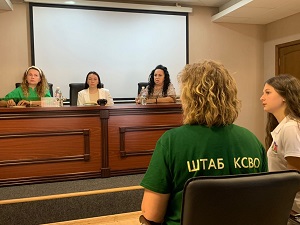 